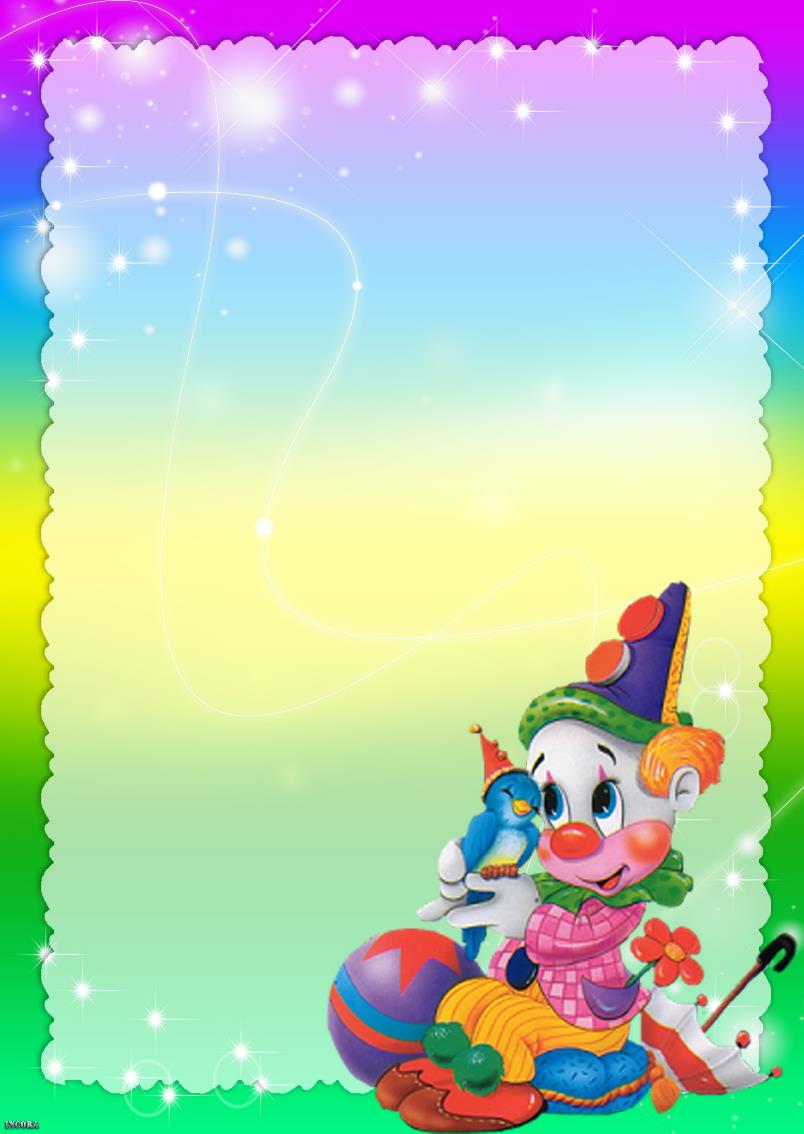 Развлечение в средней группеСценарий развлечения «Клоун и Петрушка в гостях у ребят»для средней группы.Музыкальный руководитель Абдуллаева М.В.Июль 2022г.В зале стоит большая ширма для кукольного театра. Под музыку дети входят в зал, рассаживаются. На ширме появляется Петрушка.Петрушка. Здравствуйте, дети! Вы меня узнали?Я - Петрушка-веселушка,Очень маленькая игрушка!Хожу по садам, веселю всех подряд,Нигде не видел симпатичней ребят!Вот и к вам заглянул.Хожу, брожу, на ребят гляжу.Что-то вы какие-то грустные. Я этого ой как не люблю. Ну-ка, проверю, умеете ли вы смеяться? (Дети смеются)В зал под музыку входит Клоун (взрослый).Клоун (обращается к Петрушке). А-а-а! Вот ты где! А я тебя везде ищу!Петрушка. А это мой друг! Мой большой друг! Ты что это не поздоровался с ребятами? (Клоун здоровается за руку с несколькими ребятами) Да не так! Ты сразу со всеми поздоровайся. Смотри, как я это сделаю. (Детям) Здравствуйте, ребятки, розовые пятки!Клоун. А-а-а! Я понял!Здравствуйте, пятки, розовые ребятки!Петрушка. Ну вот - большой, а такой невнимательный! Ой-ой, насмешил! Ты у нас, оказывается, плохо уши мыл! (Обращается к детям) А вы, ребята, уши моете? Сейчас проверим.Клоун.Нас с Петрушкою послушай, Начинаем наш рассказ.Песни, пляски, смех, веселье Приготовили для вас! И сейчас мы будем танцевать, сидя на месте. Я возьму свой волшебный стульчик, а вы останетесь на местах. Повторяйте движения за мной!Этот танец необычный,Очень чудный, непривычный!Под весёлую музыку дети выполняют следующие движения по показу Клоуна: поднимают и опускают плечи; выполняют по два хлопка у правого и у левого уха; качают головой вниз и назад; снова выполняют по два хлопка у правого и левого уха; делают «фонарики» руками; поочерёдно хлопают в ладоши, топают.    Клоун. Ребята, я знаю, что у вас есть любимый танец с султанчиками! Давайте спляшем вместе?!Исполняется «Веселый танец» с султанчиками.На ширме появляется Заяц.Заяц (бежит, запыхавшись, и причитает). Ой, ой, ой, боюсь... Помогите, спасите, спрячьте меня!Петрушка. Кто это тебя так напугал, Зайка?На ширме появляется ВолкВолк. Ага! Вот ты и попался, косой! Сейчас я тебя съем!Клоун. Ты погоди, Волк, что это ты делать собрался?Волк. Как что? Зайца съесть!Клоун. Не может быть, чтобы такой красивый Волк был таким злым!Волк. Да, я злой! Я самый злой Волк на свете!Клоун. Мы с ребятами не верим в это. Друзья, давайте расскажем Волку о том, какой он замечательный.Клоун вместе с детьми подбирает для Волка ласковые слова: волчок, серенький, миленький, добренький и т. д.Волк. Ой, добрею прямо на глазах. Ну, теперь никогда не буду обижать ни зайцев, ни белок, ни птичек.Клоун. Раз так, давай будем дружить! Ну а дружба начинается с чего, ребята? Дети. С улыбки!В аудиозаписи звучит песня «Улыбка» (муз. В. Шаинского, сл. М. Пляцковского). Персонажи и дети подпевают.Волк. Вот теперь я совсем добрый. А раз так, давайте я вам свои загадки загадаю. Вы загадки отгадывать умеете? (Ответы детей.) Тогда слушайте!Кто на ёлке, на суку,Счёт ведёт: «Ку-ку, ку-ку»? (Кукушка.)Не портной, а всю жизнь с иголками ходит. (Ёж.)В дупле живёт и орешки грызёт. (Белка.)Комочек пуха, длинное ухо,Прыгает ловко, любит морковку. (Заяц.)Клоун. Подожди, Волк, подожди! Загадки загадывать каждый может, а ты попробуй сам отгадать.Дети из зала загадывают Волку загадки.Дети. Сто одёжек, и все без застёжекВолк. Я знаю, сарафан!Дети подсказывают правильный ответ: капуста. Дети.    Шумит он в поле и в саду,    А в дом не попадёт.    И никуда я не иду,    Покуда он идёт.Волк. Точно знаю, это - слон! Дети смеются и дают правильный ответ: дождь.Исполняется песня «Малыши и дождик» муз.и сл. О.Девочкиной («М.р.4/2010», с.59).Клоун. Что-то ты, Волк, плохо загадки отгадываешь. Может, ты устал? (Волк соглашается). Тогда необходим массаж! Проводится массаж «Дождик».Клоун. Слушай, Волк, последнюю загадку: Пёстрая крякушаЛовит лягушек.Ходит вразвалочку,Спотыкалочку.Волк. О! Это я точно знаю. Очень я люблю их... есть, ой, нет, танцевать я с ними очень люблю. Клоун. Так давайте все вместе потанцуем! Звучит в аудиозаписи песня «Танец маленьких утят». Все танцуют.Волк. Как же нам с Зайцем у вас нравится! Правда, косой?Заяц. Да, так бы и остался у вас жить. Но мне пора уже домой, детишки дома ждут.Волк. Давай, Заяц, напоследок послушаем песенку ребят.Исполняется «Солнечная песенка» муз. И сл. Т.Хижинской.Кукольные герои прощаются с детьми и прячутся за ширму. Клоун и Петрушка. Мы желаем вам веселья, Счастья, радости, тепла! Расставаться нам пора! До свиданья, детвора!Клоун и Петрушка под весёлую музыку уходят.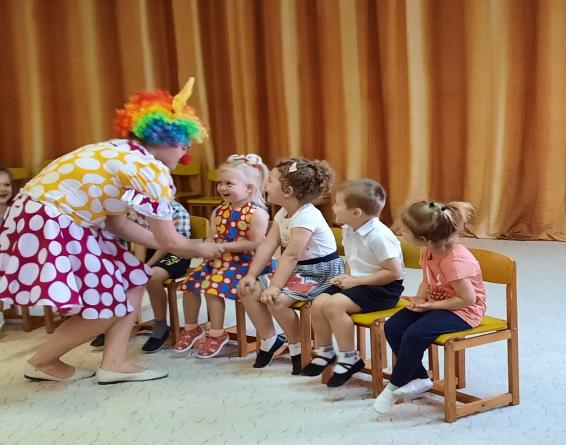 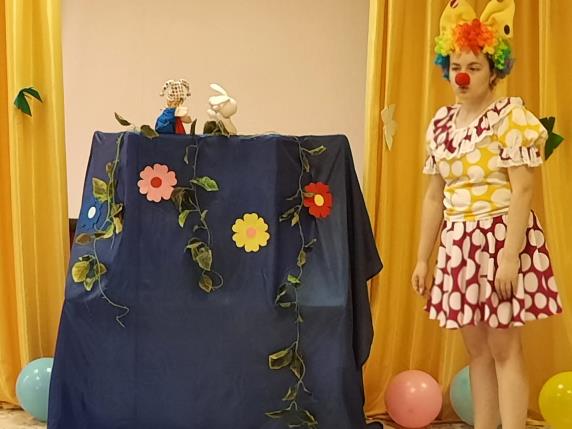 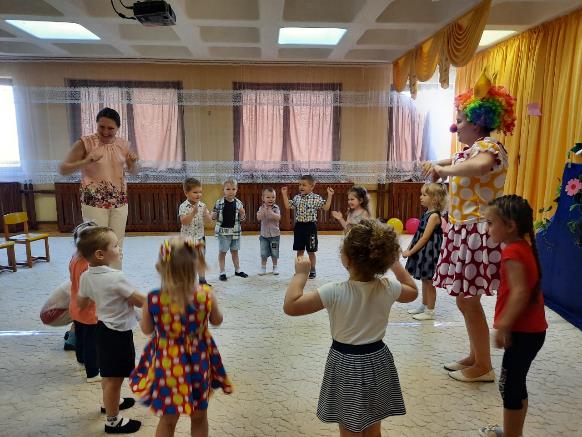 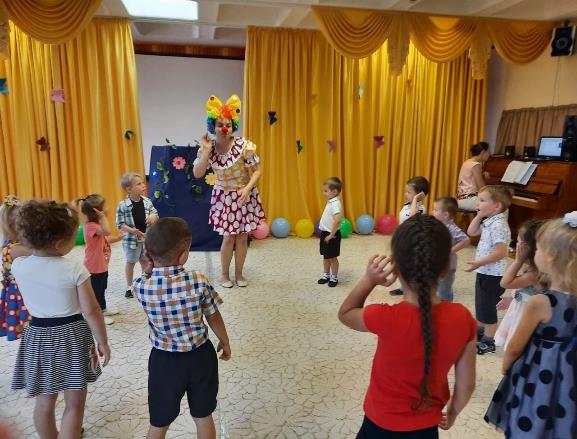 